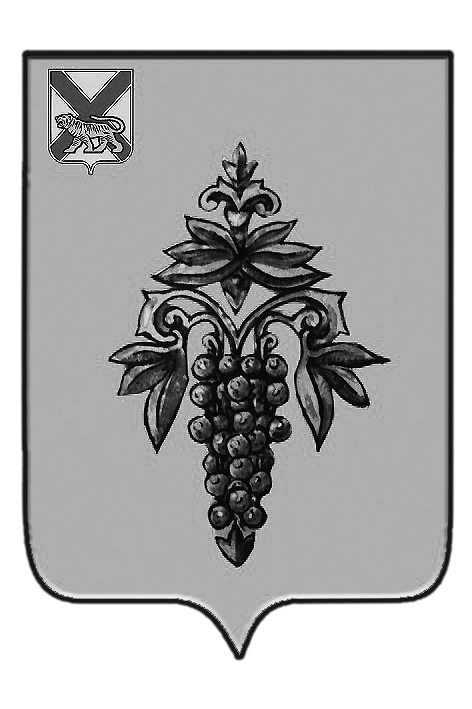 АДМИНИСТРАЦИЯЧУГУЕВСКОГО МУНИЦИПАЛЬНОГО РАЙОНАПРИМОРСКОГО КРАЯПОСТАНОВЛЕНИЕ      01 октября  2018 года                   с. Чугуевка                                     528 Об утверждении  Порядка   отбора претендентов на право включения в схему размещения нестационарных торговых объектов на территории  Чугуевского муниципального районаВ соответствии  Федеральным законом от 28 декабря 2009 года № 381-ФЗ  «Об основах государственного регулирования торговой деятельности в Российской Федерации», приказом департамента лицензирования и торговли Приморского края от 15 декабря 2015 года № 114 «Об утверждении Порядка разработки и утверждения органами местного самоуправления Приморского края схем размещения нестационарных торговых объектов», постановления Администрации Приморского края от 17 апреля 2018 года № 171-па «Об утверждении Порядка отбора претендентов на право включения в схему размещения нестационарных торговых объектов на территории муниципальных образований Приморского края», Уставом Чугуевского муниципального района, администрация Чугуевского муниципального района ПОСТАНОВЛЯЕТ1.Утвердить прилагаемый Порядок   отбора претендентов на право включения в схему размещения нестационарных торговых объектов на территории  Чугуевского муниципального района.2.  Настоящее постановление подлежит  официальному опубликованию. И.о. главы администрации Чугуевского муниципального района                                                       В.П.КовалевПриложение Порядок   отбора претендентов на право включения в схемуразмещения нестационарных торговых объектов на территории  Чугуевского муниципального района.1. Общие положения Настоящий   Порядок   отбора претендентов на право включения в схему размещения нестационарных торговых объектов на территории  Чугуевского муниципального района (далее - Порядок) разработан в соответствии с Федеральным законом  28 декабря 2009 года №N 381-ФЗ «Об основах государственного регулирования торговой деятельности в Российской Федерации», приказом департамента лицензирования и торговли Приморского края от 15 декабря 2015 года № 114 «Об утверждении Порядка разработки и утверждения органами местного самоуправления Приморского края схем размещения нестационарных торговых объектов», постановления Администрации Приморского края от 17 апреля 2018 года № 171-па «Об утверждении Порядка отбора претендентов на право включения в схему размещения нестационарных торговых объектов на территории муниципальных образований Приморского края.2. Требования к  местам размещения нестационарных торговых объектов и к внешнему виду и техническому состоянию  нестационарных торговых объектов.2.1. Требования  к внешнему виду и техническому состоянию нестационарных торговых объектов.2.1.1. Обустройство, установка, возведение нестационарных торговых объектов (далее -  НТО)  должно осуществляться из модульных или быстровозводимых конструкций. Устройство заглубленных фундаментов запрещается.2.1.2.   Для возведения (изготовления) НТО и его отделки должны применяться легкие металлические конструкции с остеклением из витринного стекла (простого или тонированного) и облицовкой пластиками, композитными панелями. 2.1.3. Допускается использование других материалов, имеющих качественную и прочную окраску, отделку. При этом исключается применение кирпича, блоков, шиферной кровли, профилированного листа.2.1.4.  Высота НТО от средней планировочной отметки земли до верхней точки конструкции НТО допускается не более 3 м.2.1.5.  Для размещения мелкорозничных передвижных НТО площадь торгового места устанавливается:-  для лотков, тележек, торговых автоматов – 4 кв. м.;-  для палаток – 6 кв. м.;-  для квасных цистерн – 6 кв. м.;-  для автоприцепов типа «Купава» - 10 кв. м.;-  для иных специальных приспособлений – 10 кв. м..Под торговым местом следует понимать площадь земельного участка, необходимую продавцу для выкладки (показа), складирования товара, тары, размещения самого продавца, покупателей либо передвижного транспортного средства.2.1.6. Торговые павильоны должны быть оборудованы пандусом. 2.1.7.   Подъездные пути, разгрузочные площадки, площадки для покупателей должны обеспечивать удобный доступ к входам.2.1.8.   Размещение торгово-технологического оборудования, в том числе холодильного оборудования, прилавков, витрин, столов, оборудования для приготовления пищи и т.п., около НТО не допускается.2.1.9.   Хозяйствующие субъекты обязаны обеспечивать постоянный уход за внешним видом и содержанием НТО, производить уборку прилегающей территории.2.1.10.  Техническая оснащенность НТО должна отвечать санитарным, противопожарным, экологическим правилам, соответствовать требованиям безопасности для жизни и здоровья людей, условиям приема, хранения и реализации товара, а также обеспечивать условия труда и личной гигиены работников.2.1.11.   Запрещается раскладка товаров, а также складирование тары и запаса продуктов на прилегающей к НТО территории. 2.1.12.  Благоустройство и озеленение территории земельных участков, выделяемых под некапитальные объекты, должны осуществляться хозяйствующими субъектами с учетом действующих норм, правил и требований в сфере благоустройства.    2.2. Требования к местам размещения нестационарных торговых объектов.2.2.1. Размещение НТО на территории Чугуевского муниципального района осуществляется в местах, определенных схемой размещения нестационарных торговых объектов, утвержденной постановлением администрации Чугуевского муниципального района от 24 мая 2017 года N 300 "Об утверждении Схемы размещения нестационарных торговых объектов на территории Чугуевского муниципального района" (далее - Схема),  и должно соответствовать действующим требованиям градостроительного, земельного, экологического законодательства, законодательства в сфере санитарно-эпидемиологического благополучия населения и пожарной безопасности, правил благоустройства. 2.2.2.  НТО при их размещении не должны создавать помех основному функциональному использованию объектов недвижимого имущества, на котором либо в непосредственной близости с которыми они расположены, и ухудшать благоустройство территории, визуальное восприятие среды населенного пункта, нарушать линию регулирования существующей застройки. 2.2.3. Размещение НТО должно обеспечивать беспрепятственный подъезд спецтранспорта при чрезвычайных ситуациях,  свободное движение пешеходов и доступ потребителей к торговым объектам, в том числе обеспечение без барьерной среды жизнедеятельности для инвалидов и маломобильных групп населения.2.2.4.  Транспортное обслуживание НТО и загрузка их товарами не должны затруднять и снижать безопасность движения транспорта и пешеходов.2.2.5.  Места для размещения НТО предоставляются без права возведения капитальных строений и устройства подвального этажа.2.2.6.   Не допускается размещение НТО:-   в местах, не включенных в схему;-   на отведенных земельных участках школьных, дошкольных учреждений;-   особо охраняемых природно-рекреационных территориях;- на территориях, прилегающих к памятникам и  памятникам архитектуры; - на газонах, цветниках, объектах озеленения, площадках (детских, для отдыха, спортивных), на дворовых территориях жилых зданий;-   ближе 20 метров от окон жилых помещений, витрин торговых предприятий, и ближе 3 метров   от ствола дерева.2.2.7.   Расстояние от края проезжей части до НТО должно составлять не менее 3,0 метров.2.2.8.   Введение либо изменений и (или) дополнение настоящих требований не может служить основанием для пересмотра мест НТО, размещенных в установленном порядке до введения или изменения настоящих требований.2.2.9.  Проект нестационарного торгового объекта  (для сезонного НТО - эскиз),  (далее - Проект) разрабатывается субъектом торговли самостоятельно с учетом требований к Проекту (приложение № 1 к Порядку).3.  Порядок  отбора претендентов на право включения в схему размещения нестационарных торговых объектов3.1.Полномочия органов администрации Чугуевского муниципального района при проведении мероприятий по Порядку отбора претендентов на право включения  в схему НТО:Разработка Схемы на земельных участках, в зданиях, строениях, сооружениях, находящихся в муниципальной собственности, а также на земельных участках, государственная собственность на которые не разграничена,  заключение договоров на размещение НТО (в том числе  на размещение НТО в зданиях, строениях, сооружениях, находящихся в муниципальной казне, на размещение НТО в зданиях, строениях, сооружениях, закрепленных на праве оперативного управления за муниципальными учреждениями Чугуевского муниципального района) осуществляется управлением экономического развития и потребительского рынка администрации Чугуевского муниципального района;Рассмотрение заявлений по включению НТО в Схему, согласование места размещения НТО при включении в Схему, согласование проекта НТО или эскизного проекта сезонного НТО осуществляет рабочая группа  по разработке схемы размещения нестационарных торговых объектов на территории Чугуевского муниципального района (далее – Комиссия);Организацию проведения аукциона на право размещения НТО осуществляет управление имущественных и земельных отношений администрации Чугуевского муниципального района.3.2. Основаниями для отбора уполномоченным органом претендентов на право включения в Схему, при наличии в Схеме свободных мест для размещения нестационарных торговых объектов (далее - место), являются:инициатива уполномоченного органа;предложение поселений в рамках соглашений о передаче им части полномочий по решению вопросов местного значения;принятое уполномоченным органом к рассмотрению заявление о включении в Схему юридического лица, индивидуального предпринимателя (далее - хозяйствующие субъекты), поданное по форме согласно приложению № 2 к настоящему Порядку. В случае поступления от хозяйствующего субъекта единого заявления о включении в Схему нового места (при отсутствии его в Схеме) и включении хозяйствующего субъекта в Схему, поданного по  форме, согласно приложению № 3 к настоящему Порядку, отбор претендентов проводится после включения в Схему нового места в соответствии с приказом департамента лицензирования и торговли Приморского края от 15 декабря 2015 года № 114  «Об утверждении Порядка разработки и утверждения органами местного самоуправления Приморского края схем размещения нестационарных торговых объектов».        3.3. Сроки размещения НТО определяются Договором на размещение НТО в соответствии со Схемой и составляют:- для киосков, павильонов - 5 лет, если иной меньший срок не указан в заявлении о предоставлении права на размещение НТО;- для сезонных объектов - период сезона (весенне-летний период - с 1 мая по 31 октября, осенне-зимний период - с 1 ноября по 30 апреля), если иной меньший срок не указан в заявлении;- для остальных НТО - 1 год, если иной меньший срок не указан в заявлении.	3.4.  Основания для размещения НТО3.4.1. Размещение НТО, расположенных на земельных участках, в зданиях, строениях, сооружениях, находящихся в муниципальной собственности, а также на земельных участках, государственная собственность на которые не разграничена, осуществляется в соответствии со Схемой на основании договора аренды земельного участка или договора на размещение НТО.3.4.2. В Схему включаются НТО на основании заключенных до 1 марта 2015 года договоров аренды земельных участков. Заключение договора на размещение НТО не требуется до окончания срока действия договора аренды земельного участка.Арендаторы земельных участков, являющиеся хозяйствующими субъектами, имеют право на заключение договора на размещение НТО. Переоформление ранее заключенного договора аренды земельного участка на договор на размещение НТО осуществляется по заявлению хозяйствующего субъекта.3.4.3. Договор на размещение НТО заключается без проведения аукциона и по итогам проведения аукциона.3.4.3.1. Без проведения аукциона договор на размещение НТО заключается в случаях:а) обращения хозяйствующего субъекта, имеющего договор аренды земельного участка, заключенного до 01.03.2015, срок действия которого не истек, либо действие которого не возобновлено на неопределенный срок, в администрацию Чугуевского муниципального района с заявлением о заключении Договора на размещение НТО,б) размещение на новый срок НТО, ранее размещенного в том же месте, предусмотренном Схемой, хозяйствующим субъектом, надлежащим образом,  исполнявшим свои обязанности по договору на размещение НТО.Под "надлежащим исполнением обязанностей" понимается соблюдение хозяйствующим субъектом условий договора аренды земельного участка, предоставленного для целей, не связанного со строительством (размещение киосков, торговых павильонов), отсутствие документально подтвержденных замечаний;в) размещения временных сооружений, предназначенных для размещения летних кафе, предприятием общественного питания на срок до 180 календарных дней в случае их размещения на земельном участке, смежном с земельным участком под зданием, в помещениях которого располагается указанное предприятие общественного питания;г) в случаях досрочного прекращения действия договора на размещение НТО при предоставлении компенсационного места по следующим основаниям:- необходимости ремонта и (или) реконструкции автомобильных дорог;- в случаи, если нахождение объекта препятствует осуществлению указанных работ;- использование территории, занимаемой объектом, для целей, связанных с развитием улично-дорожной сети, размещением остановок городского общественного транспорта, оборудованием бордюров, организацией парковочных мест, иных элементов благоустройства;д) размещения передвижных средств развозной торговли (специализированных или специально оборудованных для розничной торговли механических транспортных средств производителей хлебобулочных изделий, молочной, мясной и рыбной продукции и т.д.);е) в случае, если в течение 5 календарных дней со дня опубликования в газете "Наше время" информационного сообщения о приеме заявлений от хозяйствующих субъектов на размещение НТО не поступило иных заявлений на размещение НТО в данном месте.3.4.3.2. В случае поступления в течение 5 календарных дней со дня опубликования информационного сообщения о приеме заявлений от хозяйствующих субъектов на размещение НТО дух и более заявлений на размещение НТО проводится аукцион на право заключения договора на размещение НТО.3.5. Управление экономического развития потребительского рынка,  в течение пяти рабочих дней со дня наступления оснований, предусмотренных пунктом 3.2 настоящего Порядка, размещает в официальных средствах массовой информации и на официальном сайте Чугуевского муниципального района извещение о наличии свободных мест, информацию о сроках приема от хозяйствующих субъектов заявлений.3.6. В срок, не превышающий пяти рабочих дней со дня размещения извещения, заинтересованные во включении в Схему хозяйствующие субъекты вправе подать в управление экономического развития и потребительского рынка заявления о включении хозяйствующего субъекта в Схему.Заявления о включении хозяйствующего субъекта в Схему, поданные в рамках извещения по истечении срока, установленного абзацем первым настоящего пункта, не подлежат рассмотрению.3.7.Управление экономического развития и потребительского рынка:3.7.1. В день поступления заявлений от хозяйствующих субъектов на  право включения в Схему осуществляет их регистрацию;3.7.2.В течение трех рабочих дней со дня регистрации, после рассмотрения их Комиссией,  принимает решение о приеме заявления или о возврате заявления (далее - решение);3.7.3. В день принятия решения направляет хозяйствующему субъекту информацию о принятом решении. В случае принятия решения о возврате заявления - с указанием оснований возврата.Основаниями для возврата заявления являются:а) несоответствие заявления установленной форме;б) текст заявления не поддается прочтению;в) неполнота и (или) недостоверность сведений, указанных в заявлении.Уведомление, содержащее решение о возврате заявления, не является препятствием для повторного обращения.3.8. В случае отсутствия в течение пяти рабочих дней со дня размещения извещения заявлений о включении хозяйствующего субъекта в Схему от иных хозяйствующих субъектов, хозяйствующий субъект, чье заявление послужило основанием для опубликования извещения, объявляется победителем и получает право на включение в Схему без проведения аукциона.3.9. В случае поступления в течение пяти рабочих дней со дня размещения извещения  более одного заявления о включении хозяйствующего субъекта в Схему, управлением имущественных и земельных отношений объявляется аукцион.3.10. Управление экономического развития и потребительского рынка в течение пяти рабочих дней со дня объявления победителя по результатам аукциона либо без проведения аукциона готовит проект постановления  администрации Чугуевского муниципального района о внесении изменений в Схему,  о чем уведомляется хозяйствующий субъект.3.11. Плата за размещение НТО Размер платы  на размещение НТО, без проведения аукциона, рассчитывается по формуле: Pп = УПКСзу x S, где:Pп - размер платы за размещение НТО, руб./год.УПКСзу - значение удельного показателя кадастровой стоимости земельного участка.В случаях, когда сведения о земельном участке отсутствуют в государственном кадастре недвижимости (земельный участок не сформирован и не поставлен на кадастровый учет), значение удельного показателя кадастровой стоимости земельного участка принимается равным удельному показателю кадастровой стоимости для земельных участков, предназначенных для размещения объектов торговли, общественного питания и бытового обслуживания, для кадастрового квартала, в котором расположен земельный участок.S - площадь земельного участка для размещения НТО (сезонного НТО) в соответствии со Схемой, кв. м;Плата за размещение НТО вносится в сроки, установленные договором на размещение НТО, договором на размещение сезонного НТО и является доходом бюджета Чугуевского муниципального района (Приложение № 4 к Порядку).3.12. Аукцион о продаже права на заключение договора на размещение нестационарного торгового объекта проводится в соответствии с приложением № 5 к настоящему Порядку.Начальная (стартовая)  цена  участия в аукционе на право  включения в Схему является равной размеру платы за право включения в Схему без проведения аукциона.Приложение № 1                       к Порядку отбора претендентов на право включения в схему размещения                                                                                          нестационарных  торговых объектов на территории Чугуевского муниципального районаТРЕБОВАНИЯК ПРОЕКТУ  НЕСТАЦИОНАРНОГО ТОРГОВОГО ОБЪЕКТА1. Проект нестационарного торгового объекта (далее - Проект) разрабатывается субъектом торговли.2. Проект разрабатывается с соответствие с  пунктом 2,1 настоящего Порядка.   3. Проект НТО предусматривает описание НТО, которое включает:а) в графической части:графическое местоположение НТО на кадастровом плане территории (в масштабе 1:500, 1:1000) с привязкой к ближайшему объекту капитального строительства, имеющему почтовый адрес;схематичное изображение внешнего подъезда к НТО транспортных средств, обеспечивающих торговую деятельность НТО;отображение фасадов с цветовым решением.б) в текстовой части:описание решений субъекта торговли по благоустройству, озеленению и освещению прилегающей к НТО территории, по обеспечению доступа инвалидов к НТО;описание и обоснование внешнего и внутреннего вида НТО;обоснование предельных параметров НТО, указанных в заявлении;описание решений по внешней отделке НТО;информация об источниках присоединения НТО к сетям энергоснабжения, водоснабжения, водоотведения, теплоснабжения (если таковы имеются);информация о необходимости осуществление земляных работ, связанных с установкой и эксплуатацией НТО;в) фотомонтаж проектируемого НТО по предполагаемому месту установки с включением сложившейся застройки или фото объекта - для установленных ранее НТО и включенных в Схему.Рассмотрение и согласование Проекта НТО (эскизный проект сезонного НТО) осуществляет управление архитектуры и градостроительства. Приложение № 2                    к Порядку отбора претендентов на право включения в схему размещения нестационарных торговых объектов                                                      на территории Чугуевского муниципального районаФорма                            В _______________________                                                            (наименование  уполномоченного органа)                                                               __________________                                                               (организационно-правовая форма и                                                              наименование  организации, Ф.И.О. (при	 наличии) индивидуального предпринимателя)                             _________________                                                             (ИНН, ОГРН или ОГРНИП,  дата регистрации)                                                                  _________________                                                          (адрес места нахождения  или места регистрации)                                                 __________________________                                                   (данные о руководителе                                                      юридического лица)                                                  _________________________                                                  (адрес электронной почты)                                                  _________________________                                                    (контактный телефон)ЗАЯВЛЕНИЕо включении юридического лица, индивидуального предпринимателяв схему размещения нестационарных торговых объектов    Прошу включить ________________________________________________________                       (наименование юридического лица/индивидуального                                       предпринимателя)в  схему  размещения  нестационарных  торговых  объектов (далее - Схема) натерритории ________________________________________________________________                      (наименование муниципального образования)на свободное место для размещения объекта(ов):    1. Место размещения нестационарного торгового объекта в Схеме (адресныеориентиры) _______________________________________________________________;    2. Вид нестационарного торгового объекта _____________________________;    3.   Период(ы)   размещения   нестационарного  торгового  объекта  (длясезонного (временного) размещения) _______________________________________;    4. Специализация нестационарного торгового объекта ___________________;    5. Площадь нестационарного торгового объекта (кв. м) _________________."__" _____________ 20__ г.   _____________ ________________________________                                подпись           должность, Ф.И.О.Приложение № 3	к Порядку отбора претендентовна право включения в схему размещениянестационарных торговых объектовна территории Чугуевского муниципального районаФорма                                             В _______________________                                                        (наименование                                                    уполномоченного органа)                                                  _________________________                                                  (организационно-правовая                                                    форма и наименование                                                  организации, Ф.И.О. (при                                                   наличии) индивидуального                                                       предпринимателя)                                                  _________________________                                                   (ИНН, ОГРН или ОГРНИП,                                                     дата регистрации)                                                  _________________________                                                   (адрес места нахождения                                                    или места регистрации)                                                 __________________________                                                   (данные о руководителе                                                      юридического лица)                                                  _________________________                                                  (адрес электронной почты)                                                  _________________________                                                    (контактный телефон)ЗАЯВЛЕНИЕо включении в схему размещения нестационарных торговых объектов новогоместа и включении юридического лица, индивидуального предпринимателяв схему размещения нестационарных торговых объектов    Прошу  включить  в  схему  размещения  нестационарных торговых объектов(далее - Схема) на территории ____________________________________________________________________________________________________________________                 (наименование муниципального образования)    1. Юридическое лицо, индивидуальный предприниматель __________________________________________________________________________________________;    (наименование юридического лица / индивидуального предпринимателя)    2. Место размещения нестационарного торгового объекта в Схеме (адресныеориентиры) _______________________________________________________________;    3. Вид нестационарного торгового объекта _____________________________;    4.   Период(ы)   размещения   нестационарного  торгового  объекта  (длясезонного (временного) размещения) _______________________________________;    5. Специализация нестационарного торгового объекта ___________________;    6. Площадь нестационарного торгового объекта (кв. м) _________________;    7.  Площадь  земельного  участка для размещения нестационарных торговыхобъектов (кв. м) _________________________________________________________;    8.    Координаты   характерных   точек   границ   земельного   участка,предназначенного для размещения нестационарного торгового объекта в местнойсистеме координат МСК-25 _________________________________________________."__" ______________ 20__ г.   _________________ ___________________________                                   подпись           должность, Ф.И.О.Приложение № 4	к Порядку отбора претендентовна право включения в схему размещениянестационарных торговых объектовна территории Чугуевского муниципального районаФорма Договорана размещение нестационарного торгового объектас. Чугуевка                                                                         от "___" ____________ 20___    Администрация Чугуевского муниципального района, в лице _______________________________________________________________________,действующего на основании _________________________, именуемая в дальнейшем "Администрация", с одной стороны, и _______________________________________________________________________    (наименование организации, Ф.И.О. индивидуального предпринимателя)в лице ___________________________________________________________________,                               (должность, Ф.И.О.)действующего на основании ________________________________________________,именуемого  в  дальнейшем  "Субъект",  с другой стороны, а вместе именуемые"Стороны", на основании заявления Субъекта  N _______,    заключили   настоящий   договор   о нижеследующем:1. Предмет договора1.1. Администрация предоставляет Субъекту право разместить нестационарный торговый объект: _____________________ (далее - Объект) по адресному ориентиру (адресу): ____________________ (далее - Место), согласно Проекту (Эксизу) нестационарного торгового объекта, а Субъект обязуется разместить и обеспечить в течение всего срока действия настоящего договора эксплуатацию Объекта на условиях и в порядке, предусмотренных в соответствии с настоящим договором.1.2. Настоящий договор является подтверждением права "Субъекта" на осуществление торговой деятельности в месте, установленном схемой размещения нестационарных торговых объектов, утвержденной постановлением администрации Чугуевского муниципального района от __________ N ________, пунктом1.1 Настоящего договора.1.3. Период размещения Объекта устанавливается с ________ по ________.2. Плата за размещение Объекта и порядок расчетов2.1. Плата за размещение Объекта устанавливается в соответствии с _______________ и составляет ___________________ руб. (сумма прописью) в год.2.2. Плата за размещение Объекта устанавливается в размере _______________________________________ руб. (сумма прописью) в месяц.2.3. В течение 5 (пяти) календарных дней с даты заключения настоящего договора, а далее ежемесячно до 1 числа месяца, следующего за расчетным, Субъект вносит плату, указанную в  пункте 2.2 настоящего договора, путем перечисления денежных средств на расчетный счет администрации, указанный в Разделе 9 настоящего договора.3. Права и обязанности Сторон3.1. Администрация обязана:3.1.1. Обеспечить Субъекту право беспрепятственно разместить и эксплуатировать Объект на Месте, указанном в  пункте 1.1 настоящего Договора, в течение установленного Договором срока;3.1.2. Обеспечить методическую и информационную помощь в вопросах организации работы Объекта;3.1.3. Не вмешиваться в хозяйственную деятельность Субъекта, если она не противоречит условиям Договора.3.2. Администрация имеет право:3.2.1. В период действия договора проверять соблюдение Субъектом требований настоящего договора, не вмешиваясь в хозяйственную деятельность Субъекта;3.2.2. Требовать расторжение договора и возмещения убытков в случае, если Субъект размещает и эксплуатирует Объект не в соответствии с Проектом и иными условиями договора;3.2.3. В случае отказа Субъекта демонтировать и вывезти Объект при прекращении (расторжении) договора в установленном порядке самостоятельно осуществить указанные действия за счет Субъекта и обеспечить ответственное хранение Объекта;3.2.4. Досрочно отказаться от исполнения договора в одностороннем порядке в следующих случаях:а) прекращения субъектом торговли в установленном законом порядке своей деятельности;б) выявление несоответствия размещенного Объекта Проекту и договору (изменение внешнего вида, размеров, площади Объекта в ходе его эксплуатации, возведение пристроек, надстройка дополнительных антресолей и этажей);в) невнесение Субъектом платы по договору в течение 2 (двух) месяцев подряд;г) в случаях, если размещение Объекта влечет нарушение, ограничение и невозможность реализации прав третьих лиц в соответствии с Земельным кодексом Российской Федерации, а также в случаях, предусмотренных федеральным и региональным законодательством.3.3. Субъект обязан:3.3.1. Своевременно вносить плату за размещение Объекта;3.3.2. Обеспечить размещение и эксплуатацию Объекта на протяжении всего срока действия настоящего договора.3.3.3. Самостоятельно получить письменное разрешение на осуществление земляных работ, связанных с установкой и эксплуатацией Объекта (указывается при необходимости);3.3.4. Самостоятельно получить разрешение на техническое присоединение объекта к сетям энергоснабжения, водоснабжения, водоотведения, теплоснабжения (указывается при необходимости);3.3.5. При размещении и эксплуатации Объекта обеспечить соблюдение требований действующих градостроительных, строительных, архитектурных, пожарных, санитарных и иных норм, правил и нормативов, требований действующих Правил благоустройства, Правил землепользования и застройки Чугуевского муниципального района.3.3.6. Использовать Объект способами, которые не должны наносить вред окружающей среде;3.3.7. Не допускать загрязнение и захламление Места размещения Объекта;3.3.8. Не допускать передачу прав по настоящему договору третьим лицам;3.3.9. Не допускать размещение возле Объекта столиков, зонтиков, торгово-технологического оборудования, не предусмотренных Проектом;3.3.10. Обеспечить доступ к Объекту представителей органов государственного и муниципального контроля для осуществления должностных обязанностей;3.3.11. Письменно уведомить администрацию в течение 10 (десяти) рабочих дней в случае изменения юридического адреса или иных реквизитов;3.3.12. Произвести демонтаж объекта за свой счет с восстановлением благоустройства Места при расторжении договора в течение 30 (тридцати) рабочих дней со дня получения уведомления о расторжении Договора.3.4. Субъект имеет право:разместить и эксплуатировать Объект в соответствии с настоящим договором.4. Особые условия4.1. Субъект обязан в течение 6 (шести) месяцев с момента заключения Договора, привести Объект в соответствии с настоящим договором, а также Проектом (указывается при необходимости).5. Срок действия договора5.1. Настоящий договор действует с момента подписания его Сторонами и до "___" _____________ 20__ г.5.2. Настоящий договор продлению и пролонгации не подлежит.6. Ответственность сторон6.1. В случае неисполнения или ненадлежащего исполнения обязательств по настоящему договору Стороны несут ответственность, предусмотренную законодательством Российской Федерации.6.2. В случае просрочки уплаты платежей Субъект обязан выплатить администрации пеню в размере 0,1% от суммы долга за каждый день просрочки.6.3. В случае размещения Объекта не в соответствии с Проектом Субъект выплачивает администрации штраф в размере 30% от оплаты по договору и возмещает все причиненные убытки.6.4. Ответственность Сторон за нарушение обязательств по договору, вызванное действием обстоятельств непреодолимой силы, регулируется законодательством Российской Федерации.7. Изменение и расторжение договора7.1. Все изменения и (или) дополнения к договору оформляются сторонами в письменной форме, путем заключения дополнительного соглашения, подписываемого Сторонами.7.2. Расторжение договора допускается по соглашению сторон, по решению суда, при одностороннем отказе от исполнения договора в случаях предусмотренных пункта 3.2.4 настоящего договора.7.3. В случае одностороннего отказа от исполнения договора по основаниям, предусмотренных подпунктами "а", "б", "в" пункта 3.2.4 настоящего договора, Администрация не позднее 3 (трех) рабочих дней с момента принятия решения об одностороннем отказе от исполнения договора, направляет Субъекту соответствующее уведомление с указанием оснований отказа от исполнения договора. Субъект торговли в течение 30 (тридцати) календарных дней со дня получения им указанного уведомления обязан демонтировать Объект, при этом понесенные затраты не компенсируются. По истечении указанного срока, Объект считается самовольно установленным.7.4. В случае отказа от исполнения Договора по основанию, предусмотренному подпунктом "г" пункта 3.2.4 настоящего договора, Объект подлежит переносу на компенсационное место, согласованное с Субъектом. По результатам переноса Объекта с Субъектом заключается новый  договор на размещение Объекта. Расходы по переносу Объекта на компенсационное место осуществляет Субъект.8. Заключительные положения8.1. Вопросы, не урегулированные настоящим договором, разрешаются в соответствии с действующим законодательством Российской Федерации.8.2. Договор составлен в двух экземплярах, каждый из которых имеет одинаковую юридическую силу.8.3. Споры по договору разрешаются в Арбитражном суде Приморского края.8.4. Приложения к договору составляют его неотъемлемую часть:Приложение № 1 – проект нестационарного торгового объекта _____________________________________________________________9. Реквизиты и подписи сторон____________________________________________Приложение № 5	к Порядку отбора претендентовна право включения в схему размещениянестационарных торговых объектовна территории Чугуевского муниципального районаПорядок проведения  и определения победителя закрытого  аукциона на право включения в схему размещения нестационарных торговых объектов на территории Чугуевского муниципального района.1. Общие положения1.1. Настоящий Порядок проведения и определения победителя закрытого  аукциона на право включения в схему размещения нестационарных торговых объектов на территории Чугуевского муниципального района  (далее - Порядок) разработан в соответствии с постановлением Администрации Приморского края от 17.04.2018 № 171-па «Об утверждении Порядка отбора претендентов на право включения в схему размещения нестационарных торговых объектов на территории муниципальных образований Приморского края» (далее - постановление Администрации Приморского края от 17.04.2018 № 171-па) в целях определения порядка организации, проведения и определения победителя закрытого аукциона на право включения в схему размещения нестационарных торговых объектов на территории Чугуевского муниципального района  (далее - аукцион).1.2. Предметом аукциона является право на включение хозяйствующего  субъекта в схему размещения нестационарных торговых объектов на территории Чугуевского муниципального района  (далее – Схема).1.3. Органом, уполномоченным на организацию проведения аукциона и заключение договора на включение хозяйствующего субъекта в Схему (далее - Соглашение), является управление экономического развития администрации Чугуевского муниципального района. 1.4. Организатором аукциона является Управление имущественных и земельных  отношений  администрации Чугуевского муниципального района (далее - организатор аукциона).1.5. Для проведения аукциона создается комиссия, состав которой утверждается уполномоченным органом постановлением администрации Чугуевского муниципального района  (далее - комиссия).1.6. Основанием для проведения аукциона является поступившая организатору аукциона информация от  управления экономического развития и потребительского рынка администрации Чугуевского муниципального района  о необходимости проведения аукциона с приложением:информации о лоте (лотах), включающей: место размещения нестационарного торгового объекта (адресный ориентир); вид нестационарного торгового объекта (далее – НТО); специализация НТО; площадь НТО (кв. м); площадь земельного участка для размещения НТО (кв. м); координаты характерных точек границ земельного участка, занятого НТО, в местной системе координат МСК-25; период размещения НТО; срок действия Соглашения, начальную цену аукциона;информации  о реквизитах счета для перечисления задатка;проекта Договора.  Информация направляется организатору аукциона не позднее 1 рабочего дня со дня срока окончания приема заявлений о включении юридического лица, индивидуального предпринимателя в Схему или заявлений о включении в Схему. 1.7. Организатор аукциона не позднее 2 рабочих дней со дня получения от управления экономического развития и потребительского рынка администрации Чугуевского муниципального района  информации, указанной в пункте 1.6  настоящего Порядка, объявляет аукцион.2. Права и обязанности организатора аукциона, комиссии, участников аукциона2.1. Организатор аукциона:- определяет дату, время и место установления соответствия заявителей, намеревающихся принять участие в аукционе (далее - претенденты), участниками аукциона;- определяет дату, время и место проведения аукциона;- определяет срок внесения задатка претендентами;- определяет место, даты и время начала и окончания приема заявок, место, дату и время подведения итогов аукциона;- организует подготовку и размещение  информационного сообщения 
о проведение аукциона в официальных средствах массовой информации
и на официальном сайте Чугуевского муниципального района.- принимает от претендентов заявки на участие в аукционе (далее - заявки) и прилагаемые к ним документы по составленной ими описи, а также предложения о цене участия в аукционе;- проверяет правильность представленных претендентами документов и определяет их соответствие перечню, указанному в информационном сообщении о проведении аукциона;- ведет учет заявок в журнале регистрации заявок с присвоением каждой заявке номера с указанием даты и времени подачи заявки;- обеспечивает сохранность заявок и прилагаемых к ним документов, а также конфиденциальность сведений о претендентах и содержании представленных ими документов до момента их оглашения на заседании комиссии;- утверждает аукционную документацию;- принимает от участников аукциона предложения о цене участия в  аукционе, подаваемые в день подведения итогов аукциона;- уведомляет претендентов о признании участниками аукциона и допуске претендентов к участию в аукционе либо об отказе в признании участниками аукциона и в допуске претендентов к участию в аукционе;- уведомляет победителя аукциона и других его участников о принятом комиссией решении;- организует подготовку и публикацию информационного сообщения об итогах аукциона.2.2. Комиссия:- принимает решение о результатах рассмотрения заявок, признании претендентов участниками аукциона и допуске претендентов к участию в аукционе либо об отказе в признании претендентов участниками аукциона и в допуске претендентов к участию в аукционе по основаниям, предусмотренным пунктами 5.4, 5.9 раздела 5 настоящего Порядка, путем оформления протокола. Отказ в признании претендентов участниками аукциона и в допуске к участию в аукционе по иным основаниям, кроме указанных в пунктах 5.4, 5.9 раздела 5 настоящего Порядка, не допускается;- проводит аукцион;- определяет победителя аукциона, подписывает протокол вскрытия, рассмотрения и оценки заявок;- признает аукцион несостоявшимся в отношении тех лотов, на которые подано менее двух заявок;- готовит протокол об итогах аукциона, который оформляется секретарем комиссии и подписывается всеми членами комиссии, принявшими участие в заседании комиссии.2.3. Количество членов комиссии не может быть менее пяти человек. Комиссия правомочна принимать решения, если на заседании присутствуют не менее 2/3 от общего числа ее состава. 2.4. Решения комиссии оформляются протоколами и подписываются председателем комиссии, заместителем председателя комиссии, секретарем комиссии и всеми присутствующими на заседании членами комиссии. Выписки из протокола подписываются председателем и секретарем комиссии.2.5. Решения комиссии принимаются простым большинством голосов от числа присутствующих на заседании путем открытого голосования. При равенстве голосов председатель комиссии имеет право решающего голоса. Член комиссии, не согласный с принятым решением, имеет право изложить свое мнение в письменном виде и приложить его к протоколу заседания комиссии.2.6. Комиссия несет ответственность за соответствие принятых решений действующему законодательству Российской Федерации.2.7. Полномочия председателя комиссии, секретаря комиссии, члена комиссии, участвующих в подготовке и организации аукциона:Председатель комиссии:1) осуществляет общее руководство работой комиссии;2) ведет заседания комиссии;3) определяет порядок рассмотрения обсуждаемых вопросов;4) объявляет решения комиссии;5) в случае необходимости выносит на обсуждение комиссии вопрос о привлечении к работе комиссии экспертов;6) осуществляет контроль за процедурой проведения аукциона;7) осуществляет иные полномочия, связанные с работой комиссии.В период отсутствия председателя комиссии его полномочия осуществляет заместитель председателя комиссии.Секретарь комиссии:1) отвечает за организационное обеспечение деятельности комиссии;2) осуществляет подготовку документации для рассмотрения на заседании комиссии;3) уведомляет состав комиссии о дате, времени и месте проведения заседаний комиссии;4) ведет протоколы заседаний комиссии и обеспечивает их надлежащее оформление;5) перед началом проведения аукциона осуществляет регистрацию участников аукциона;6) подписывает и направляет уведомления претендентам, не допущенным к участию в аукционе согласно решениям комиссии и соответствующим протоколам;7) ведет делопроизводство комиссии;8) выполняет иные поручения председателя комиссии, заместителя председателя комиссии по вопросам, связанным с организацией работы комиссии.Члены комиссии, участвующие в подготовке и организации аукциона:1) участвуют в заседаниях комиссии с правом голоса; 2) рассматривают и оценивают заявки; 3) рассматривают и оценивают предложения участников аукциона о цене; 4) подписывают протоколы заседаний комиссии; 5) выполняют поручения председателя комиссии по вопросам, связанным с организацией работы комиссии.2.8. Права и обязанности членов комиссии:Члены комиссии имеют право:1) знакомиться с документами, имеющими отношение к проводимым аукционам;2) вносить предложения по порядку работы комиссии.Члены комиссии обязаны:1) лично участвовать в работе комиссии;2) при принятии решений руководствоваться действующим законодательством Российской Федерации и настоящим Порядком;3) не разглашать сведения, имеющие служебный или конфиденциальный характер.2.9. Комиссия не вправе предъявлять дополнительные требования к участникам аукциона.2.10. Участником аукциона может быть любое юридическое лицо независимо от организационно-правовой формы и места его нахождения или индивидуальный предприниматель (далее - участник аукциона).Участник аукциона:- подает заявку на участие в порядке и в сроки, установленные для проведения аукциона, и несет ответственность за ее полноту и достоверность, вносит задаток;- направляет предложения о цене аукциона;- в случае победы в аукционе приобретает права и несет ответственность, возлагаемую на победителя условиями аукциона.3. Извещение о проведении и результатах аукциона Извещение о проведении аукциона публикуется в официальных средствах массовой информации и на официальном сайте Чугуевского муниципального района в сети Интернет  не менее чем за тридцать дней до даты проведения аукциона и должно содержать:- сведения о наименовании и адресе организатора аукциона;- дату, время, место и форму проведения аукциона;- место и порядок приема, даты и время начала и окончания приема заявок и прилагаемых к ним документов;- дату поступления задатка на счет, указанный в информационном сообщении;- предметы аукциона (лоты) с указанием: их номеров и мест размещения НТО (адресные ориентиры); вида НТО; специализации НТО; площади НТО  (кв. м); площади земельного участка для размещения НТО (кв. м); координат характерных точек границ земельного участка, занятого НТО, в местной системе координат МСК-25; периодов размещения НТО; - начальную цену лотов;- аукционную документацию;- порядок ознакомления с аукционной документацией;- размер, срок, порядок внесения задатка;- срок внесения платы за право включения хозяйствующего субъекта в Схему;- место и срок подведения итогов аукциона, порядок определения победителей аукциона; - срок заключения Соглашения. 4. Аукционная документацияАукционная документация представляет собой комплект документов, содержащий:- информацию об условиях проведения аукциона;- форму заявки;- проект Соглашения;- реквизиты счета для внесения задатка, платы за право включения хозяйствующего субъекта в Схему.5. Порядок приема заявок. Допуск к участию в аукционе5.1. К участию в аукционе допускаются лица, указанные в пункте 2.10 раздела 2 настоящего Порядка.5.2. Для участия в аукционе претендент представляет организатору аукциона лично или через своего полномочного представителя в установленный в извещении о проведение аукциона срок: - заявку на участие в аукционе по форме, установленной в приложении № 1 к настоящему Порядку, для индивидуальных предпринимателей;- заявку на участие в аукционе по форме, установленной в приложении № 2 к настоящему Порядку, для юридических лиц.Подача заявки на участие в аукционе означает согласие претендента с условиями аукциона и принятие им обязательств о соблюдении его условий.5.3. К заявке на участие в аукционе (далее - заявка) прилагаются следующие документы:- для юридических лиц – копии учредительных документов и свидетельства о государственной регистрации юридического лица, документ, подтверждающий полномочия лица на представление заявки, с предъявлением документа, удостоверяющего личность;- для индивидуальных предпринимателей – копия свидетельства о государственной регистрации физического лица в качестве индивидуального предпринимателя, копия свидетельства о постановке на налоговый учет, копия документа, удостоверяющего личность, документ, подтверждающий полномочия лица на представление заявки, с предъявлением документа, удостоверяющего личность;- платежный документ с отметкой банка плательщика об исполнении для подтверждения перечисления претендентом установленного в извещении 
о проведении аукциона задатка.5.4. Непредставление полного комплекта документов, указанных в пункте 5.3 настоящего Порядка, является основанием для отказа в признании претендентов участниками аукциона и допуске претендентов к участию 
в аукционе.5.5. Аукцион проводится при наличии не менее двух участников по предмету аукциона (по каждому лоту). В случае если заявка на участие 
в аукционе подана одним претендентом, то аукцион по данному лоту признается несостоявшимся.В этом случае право на заключение Соглашения предоставляется единственному претенденту.5.6. Прием заявок прекращается не ранее чем за пять календарных дней до дня проведения аукциона.Заявки, поступившие после истечения срока, указанного в извещении 
о проведении аукциона, не принимаются. Заявка в этом случае возвращается подавшему ее претенденту (его полномочному представителю) под расписку или по почте заказным письмом с уведомлением о вручении.5.7. Претендент имеет право отозвать поданную заявку до истечения установленного срока подачи заявок в письменной форме, уведомив организатора аукциона. Отзыв заявки регистрируется в журнале регистрации заявок.5.8. Претендент имеет право подать заявки на любое количество лотов, на каждый лот одно лицо имеет право подать только одну заявку.5.9. Комиссия рассматривает заявки и устанавливает факт поступления от претендентов задатков на основании выписки со счета организатора аукциона. По результатам рассмотрения документов комиссия принимает решение о признании претендентов участниками аукциона и допуске претендентов к участию в аукционе или об отказе в признании претендентов участниками аукциона и допуске претендентов к участию в аукционе.Основания для отказа в признании претендентов участниками аукциона и допуске претендентов к участию в аукционе:- не подтверждено поступление задатка на счет, указанный в извещении;- несоответствие представленных документов требованиям действующего законодательства Российской Федерации и перечню, опубликованному в информационном сообщении о проведение аукциона.5.10. Решение комиссии о признании претендентов участниками аукциона и допуске претендентов к участию в аукционе должно быть отражено в протоколе, в котором приводятся:- перечень претендентов, которым было отказано в признании участниками аукциона и в допуске к участию в аукционе, с указанием оснований отказа;- перечень претендентов, признанных участниками аукциона.Претендент приобретает статус участника аукциона с момента принятия комиссией соответствующего решения (подписания протокола), о чем он уведомляется организатором аукциона.6. Финансовое обеспечение заявки на участие в аукционе6.1. Претенденты вносят задаток в 100 % размере начальной цены лота в сроки и в  порядке, указанные в извещении о проведении аукциона.В случае если претендент намерен приобрести несколько лотов, задаток вносится по каждому лоту.Документом, подтверждающим поступление задатка на счет, указанный в информационном сообщении, является выписка с этого счета.6.2. Задаток возвращается в следующих случаях:- претенденту, письменно уведомившему организатора аукциона об отзыве заявки до истечения срока приема заявок, указанного в извещении о проведении аукциона, в течение десяти календарных дней после получения официального отзыва;- проигравшему участнику аукциона, в течение десяти календарных дней со дня подписания протокола;- претенденту, которому было отказано в признании участником аукциона и в допуске к участию в аукционе (заявка на участие в аукционе которого отклонена комиссией), в течение десяти календарных дней со дня принятия комиссией такого решения (подписания протокола).6.3. При заключении Договора  с победителем аукциона сумма внесенного задатка засчитывается в счет платы за право включения хозяйствующего субъекта в Схему.6.4. Задаток не возвращается в следующих случаях:- при уклонении (отказе) победителя аукциона от подписания протокола о результатах аукциона;- при уклонении (отказе) победителя аукциона от заключения Договора.7. Порядок проведения аукциона и определения победителей аукциона7.1. Перед началом аукциона участники аукциона проходят предварительную регистрацию. При регистрации участник аукциона обязан предъявить документы, подтверждающие полномочия, паспорт и доверенность на представителя, уполномоченного действовать от имени участника. 7.2. Аукцион проводится последовательно и отдельно по каждому лоту.7.3. Аукцион проводится в следующем порядке:а) в день проведения аукциона участники аукциона представляют организатору аукциона в запечатанном конверте предложения о цене;б) перед вскрытием конвертов с предложениями о цене аукциона комиссия проверяет их целость, что фиксируется в протоколе об итогах аукциона;в) комиссия рассматривает предложения участников аукциона о цене. Указанные предложения должны быть изложены на русском языке и подписаны участником аукциона (его полномочным представителем). Цена указывается числом и прописью. В случае если числом и прописью указываются разные цены, продавцом принимается во внимание цена, указанная прописью. Предложения, содержащие цену ниже начальной цены, не рассматриваются;г) при оглашении предложений помимо участника аукциона, предложение которого рассматривается, могут присутствовать остальные участники аукциона или их представители, имеющие надлежащим образом оформленную доверенность;д) решение комиссии об определении победителя оформляется протоколом об итогах аукциона, составляемым в двух экземплярах, в котором указывается имя (наименование) победителя аукциона и предложенная им цена. Один экземпляр протокола выдается победителю аукциона, второй экземпляр в течение 2 дней со дня проведения аукциона направляется организатором аукциона в управление экономического развития и потребительского рынка Чугуевского муниципального района  для заключения Договора. По каждому лоту составляется отдельный протокол, который является основанием для принятия постановления администрации Чугуевского муниципального района  о включении хозяйствующего субъекта в Схему. 7.4. В случае если наибольшее предложение о цене аукциона заявлено несколькими участниками аукциона, победителем аукциона признается участник, заявка на участие в аукционе которого подана первой.7.5. Протокол об итогах аукциона направляется победителю аукциона одновременно с уведомлением о признании его победителем аукциона.7.6. Аукционная документация хранится в управлении экономического развития и потребительского рынка администрации Чугуевского муниципального района. 8. Заключение Договора8.1. Победителю аукциона в течение трех рабочих дней после подписания протокола о результатах аукциона выдается проект Договора.8.2. Управление экономического развития и потребительского рынка администрации Чугуевского муниципального района в течение 3 рабочих дней со дня принятия постановления администрации Чугуевского муниципального района  о включении хозяйствующего субъекта в Схему заключает с хозяйствующим субъектом  Договор и организует подготовку проекта постановления администрации Чугуевского муниципального района  о внесении изменений в Схему с одновременным уведомлением хозяйствующего субъекта в порядке, установленном приказом департамента лицензирования и торговли Приморского края от 15.12.2015 № 114 «Об утверждении Порядка разработки и утверждения органами местного самоуправления Приморского края схем размещения нестационарных торговых объектов».ЗАЯВКАна участие в закрытом аукционе на правовключения в схему размещения нестационарных торговых объектов на территории Чугуевского муниципального района  для индивидуальных предпринимателей«___» ___________ 20 __ года__________________________________________________________________(Ф.И.О. индивидуального предпринимателя, подавшего заявку)__________________________________________________________________(№ свидетельства о государственной регистрации индивидуального предпринимателя, место жительства индивидуального предпринимателя)заявляет о своем намерении принять участие в закрытом аукционе на право включения в схему размещения нестационарных торговых объектов на территории Чугуевского муниципального района  в соответствии с информационным сообщением о проведении закрытого аукциона:С условиями проведения закрытого аукциона и Порядком проведения  аукциона ознакомлен(а) и согласен(а).Номер телефона _________________________________________________Реквизиты счета для возврата задатка:    р/с________________________________в_______________________________к/с_______________________________БИК_____________________________«___»____________ 20 __ года                      _______________                                                                                   (подпись)Принято: __________________________________________________________________                               (Ф.И.О. должностного лица, принявшего заявку)«___» __________ 20 __ года      время ________ за № ______  _____________                                                                                                                  (подпись)    Приложение № 1К Порядку проведения  и определения победителя закрытого  аукциона на право включения в схему размещения нестационарных торговых объектов на территории Чугуевского муниципального района.ЗАЯВКАна участие в закрытом аукционе на правовключения в схему размещения нестационарных торговых объектов на территории Чугуевского муниципального районадля юридических лиц«___» _____________ 20 __ года____________________________________________________________________,(полное наименование юридического лица, подавшего заявку)зарегистрированное___________________________________________________                                          (орган, зарегистрировавший юридическое лицо)по адресу: ___________________________________________________________адрес фактического места нахождения юридического лица __________________о чем выдано свидетельство: серия _________ № __________________________заявляет о  своем  намерении  принять участие в закрытом аукционе на правовключения в схему размещения нестационарных торговых объектов на территории Чугуевского муниципального района  в соответствии с информационным сообщением о проведении закрытого аукциона:С условиями проведения закрытого аукциона и Порядком проведения  аукциона ознакомлен(а) и согласен(а).Номер телефона ______________________________________________Реквизиты счета для возврата задатка: р/с__________________________в_____________________________________к/с_______________________________БИК_____________________________Ф.И.О. руководителя юридического лица__________________________________________________________________«____»____________ 20 __ года        __________                                                                  (подпись)М.П.Принято: __________________________________________________________________(Ф.И.О. должностного лица, принявшего заявку)«____» _________20 __ года       время_____  за  № _______    _______ 
                                                                                                                   (подпись)Приложение № 1К Порядку проведения  и определения победителя закрытого  аукциона на право включения в схему размещения нестационарных торговых объектов на территории Чугуевского муниципального района.№ п/пИнформационное сообщениеот_______№______№ лотаТип объектаСпециали-зациянестацио-нарного торгового объекта ПлощадьобъектаМесто размеще-ния НТО (адресный ориентир)№ п/пИнформационное сообщениеот_______№____№ лотаТип объектаСпециали-зациянестацио-нарного торгового объекта ПлощадьобъектаМесто размещения НТО (адресный ориентир)